Актуальная редакция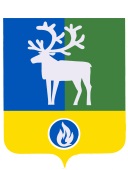 СЕЛЬСКОЕ  ПОСЕЛЕНИЕ  ПОЛНОВАТ БЕЛОЯРСКИЙ  РАЙОНХАНТЫ-МАНСИЙСКИЙ  АВТОНОМНЫЙ  ОКРУГ – ЮГРААДМИНИСТРАЦИЯ  СЕЛЬСКОГО  ПОСЕЛЕНИЯПОСТАНОВЛЕНИЕот                                                                                                              № 27Об утверждении Положения об определении форм участия граждан в обеспечении первичных мер пожарной безопасности, в том числе в деятельности пожарной охраны(с изменениями от 13 ноября 2015 года № 184)           В соответствии со статьями 10, 19 Федерального закона от            № 69-ФЗ «О пожарной безопасности», Федеральным законом от          № 131-ФЗ «Об общих принципах организации местного самоуправления в Российской Федерации»,   п о с т а н о в л я ю:1. Утвердить прилагаемое Положение об определении форм участия граждан в обеспечении первичных мер пожарной безопасности, в том числе в деятельности пожарной охраны.2. Опубликовать настоящее постановление в газете «Белоярские вести».3. Контроль за выполнением постановления возложить на заместителя главы муниципального образования, заведующего сектором муниципального хозяйства администрации сельского поселения Полноват Е.У. Уразова. (пункт 3 в редакции от 13 ноября 2015 года № 184)Глава сельского поселения Полноват                                                                    Л.А. МакееваУТВЕРЖДЕНОпостановлением администрациисельского поселения Полноватот    № 27                                                        П О Л О Ж Е Н И Еоб определении форм участия граждан в обеспечении первичных мер пожарной безопасности, в том числе в деятельности пожарной охраны        Положение разработано в соответствии со статьями 10, 19 Федерального закона от  № 69-ФЗ «О пожарной безопасности», Федеральным законом от        № 131-ФЗ «Об общих принципах организации местного самоуправления в Российской Федерации».Основные понятияПервичные меры пожарной безопасности – реализация принятых в установленном порядке норм и правил по предотвращению пожаров, спасению людей и имущества от пожаров, являющихся частью комплекса мероприятий по организации пожаротушения.2. Противопожарная пропагандаПротивопожарная пропаганда – целенаправленное информирование общества о проблемах и путях обеспечения пожарной безопасности осуществляемое через средства массовой информации, посредством издания и распространения специальной литературы и рекламной продукции, устройства тематических выставок, смотров, конференций и использования других, не запрещенных законодательством форм информирования населения.                                    3.   Первичные меры пожарной безопасностиПервичные меры пожарной безопасности включают в себя:обеспечение необходимых условий для привлечения населения сельского поселения Полноват к работам по предупреждению и тушению пожаров в составе добровольной пожарной охраны;проведение противопожарной пропаганды и обучения населения сельского поселения Полноват мерам пожарной безопасности;определение перечня первичных средств тушения пожаров для помещений и строений, находящихся в собственности граждан;разработку и выполнение для сельского поселения Полноват  мероприятий, исключающих возможность переброски огня при лесных и торфяных пожарах на здания и сооружения;организацию патрулирования сельского поселения Полноват в условиях устойчивой сухой, жаркой и ветреной погоды или при получении  штормового предупреждения;обеспечение сельского поселения Полноват исправной телефонной или сотовой связью для сообщения о пожаре в пожарную охрану;своевременную очистку территории сельского поселения Полноват  от горючих отходов, мусора, сухой растительности;содержание в исправном состоянии в любое время года дорог, за исключением автомобильных дорог общего пользования регионального и федерального значения, в границах сельского поселения Полноват, проездов к зданиям и сооружениям, систем противопожарного водоснабжения, с обеспечением требуемого расхода воды, содержание источников пожарного водоснабжения;поддержание в постоянной готовности техники, приспособленной для тушения пожаров.4. Порядок осуществления противопожарной пропаганды и обучения населения первичным мерам пожарной безопасностиПротивопожарная пропаганда и обучение населения первичным мерам пожарной безопасности по месту жительства осуществляются через:тематические выставки, смотры, конференции, конкурсы;средства печати, выпуск спецлитературы и рекламной продукции, памяток, публикации в газетах и журналах;радио, телевидение, кинофильмы, телефонные линии;устную агитацию, доклады, лекции, беседы;средства наглядной агитации (плакаты, панно, иллюстрации, буклеты, альбомы, компьютерные технологии);работу с организациями по пропаганде противопожарных знаний.Обучение детей в дошкольных образовательных учреждениях и лиц, обучающихся в общеобразовательных учреждениях, первичным мерам пожарной безопасности проводится по специальным программам, в том числе утвержденным в соответствии с действующим законодательством, Правилами пожарной безопасности в Российской Федерации, и осуществляется путем:преподавания в общеобразовательных учреждениях предмета «Основы безопасности жизнедеятельности»;проведение тематических творческих конкурсов среди детей различных возрастных групп;проведение спортивных мероприятий по пожарно-прикладному спорту среди учащихся общеобразовательных учреждений;проведение экскурсий в пожарно-спасательных подразделениях с демонстрацией и проведением открытого урока по основам безопасности жизнедеятельности;организация работы по обучению мерам пожарной безопасности в летних оздоровительных лагерях;создание дружин юных пожарных (ДЮП);оформление уголков пожарной безопасности в общеобразовательных школах.5. Полномочия органов местного самоуправления сельского поселения ПолноватГлава сельского поселения Полноват:утверждает порядок привлечения сил и средств подразделений пожарной охраны для тушения пожаров;устанавливает на территории сельского поселения Полноват особый противопожарный режим и дополнительные требования пожарной безопасности в случае повышения пожарной безопасности;принимает решение о создании реорганизации и ликвидации муниципальной пожарной охраны.Совет депутатов сельского поселения Полноват:принимает программы, направленные на обеспечение первичных мер пожарной безопасности;осуществляет передачу муниципального имущества в установленном порядке в пользование организациям для осуществления деятельности в сфере обеспечения пожарной безопасности;определяет порядок привлечения граждан в качестве добровольных пожарных;разрабатывает комплекс мер пожарной безопасности для сельского поселения Полноват.Администрация сельского поселения Полноват:проводит противопожарную пропаганду и обучение населения сельского поселения Полноват первичным мерам пожарной безопасности;информирует население сельского поселения Полноват о принятых администрацией решениях  по обеспечению пожарной безопасности и содействию распространения пожарно-технических знаний;формирует и размещает муниципальные заказы, связанные с обеспечением первичных мер пожарной безопасности;реализует комплекс мер пожарной безопасности для сельского поселения Полноват.6. Права и обязанности граждан в сфере обеспечения пожарной безопасностиГраждане имеют право на:защиту их жизни, здоровья и имущества в случае пожара;возмещение ущерба, причиненного пожаром, в порядке, установленном действующим законодательством; участие в установлении причин пожара, нанесшего ущерб их здоровью и имуществу;получение информации по вопросам пожарной безопасности, в том числе в установленном порядке от органов управления и подразделений пожарной охраны.Граждане обязаны:соблюдать требования пожарной безопасности;иметь в помещениях и строениях, находящихся в их собственности первичные средства тушения пожаров и противопожарный инвентарь в соответствии с правилами пожарной безопасности и перечнями, утвержденными соответственными органами местного самоуправления;при обнаружении пожаров немедленно уведомлять о них пожарную охрану;до прибытия пожарной охраны принимать посильные меры по спасению людей, имущества и тушения пожаров;оказывать содействие пожарной охране при тушении пожаров;выполнять предписания, постановления и иные законные требования должностных лиц государственного пожарного надзора;предоставлять в порядке, установленном законодательством Российской Федерации, возможность должностным лицам государственного пожарного надзора проводить обследования и проверки принадлежащих им производственных, хозяйственных, жилых и иных помещений и строений в целях контроля за соблюдением требований пожарной безопасности и пресечения их нарушений.7. Права, обязанности организаций в сфере обеспечения пожарной безопасностиРуководители организаций имеют право: создавать, реорганизовывать и ликвидировать в установленном порядке подразделения пожарной охраны, которые они содержат за счет собственных средств;вносить в органы государственной власти и органы местного самоуправления предложения по обеспечению пожарной безопасности;проводить работы по установлению причин и обстоятельств пожаров, происшедших на предприятиях; получать информацию по вопросам пожарной безопасности, в том числе от органов управления и подразделений пожарной охраны.Руководители организаций обязаны:соблюдать требования пожарной безопасности, а также выполнять предписания, постановления должностных лиц пожарной охраны;разрабатывать и осуществлять меры по обеспечению пожарной безопасности;проводить противопожарную пропаганду, а также обучать своих работников мерам пожарной безопасности;содержать в исправном состоянии системы и средства противопожарной защиты, включая первичные средства тушения пожаров, не допускать их использование не по назначению;оказывать содействие пожарной охране при тушении пожаров, установлении причин и условий их возникновения и развития, а также при выявлении лиц, виновных в нарушениях требований пожарной безопасности и возникновении пожаров;обеспечивать доступ должностным лицам пожарной охраны при осуществлении ими служебных обязанностей на территории, в здания, сооружения и на иные объекты предприятия;предоставлять по требованию должностных лиц государственного пожарного надзора сведения и документы о состоянии пожарной безопасности на предприятиях, а также о происшествиях на их территориях, пожарах и последствиях;незамедлительно сообщать в пожарную охрану о возникших пожарах, неисправностях имеющихся систем и средств противопожарной защиты, об изменении состояния дорог и проездов;содействовать деятельности добровольных пожарных.Руководители организаций осуществляют непосредственное руководство системой пожарной безопасности в пределах своей компетентности на подведомственных объектах и несут персональную ответственность за соблюдение требований пожарной безопасности.8. Добровольная пожарная охранаДобровольная пожарная охрана – форма участия граждан в обеспечении первичных мер пожарной безопасности. Добровольный пожарный – гражданин, непосредственно участвующий на добровольной основе (без заключения трудового договора) в деятельности подразделений пожарной охраны по предупреждению и тушению пожаров. Участие в добровольной пожарной охране является формой социально значимых работ, устанавливаемых органами местного самоуправления сельского поселения Полноват.9. Финансовое обеспечение первичных мер пожарной безопасностиФинансовое обеспечение первичных мер пожарной безопасности в границах сельского поселения Полноват является расходным обязательством сельского поселения Полноват и осуществляется в пределах средств, предусмотренных в бюджете сельского поселения Полноват на эти цели.______________